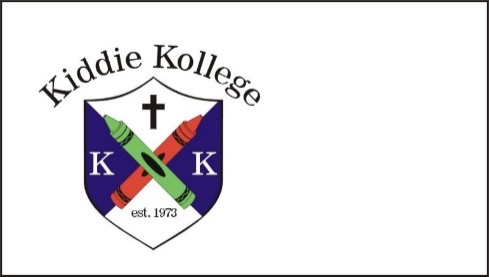 Kiddie Kollege Early Learning Center154 Bearses Way, Hyannis, MA 02601508.775.1830Student Picture Usage PolicyYour child’s image or voice may be used in photographs, recordings, or video for internal use such as teacher training, as well as presentations given by the personnel at Kiddie Kollege. Video or pictures may be utilized for activities relating to the enhancement and development of our teaching methods and teaching staff at Kiddie Kollege. Pictures of your child may also be utilized in presentations for new and prospective parents to Kiddie Kollege. Any picture that is used in such a presentation will be selected to highlight the work in which children engage at Kiddie Kollege, our class environment, activity, or event. Information such as first or last names will not be utilized in any presentation. Pictures may also be used for advertising purposes.PARENT NAME: __________________________________________ (please print)STUDENT NAME: _________________________________________ (please print)Yes, I understand that Kiddie Kollege may use pictures of my child for use in training and evaluation purposes of their staff, in presentations for new and prospective parents to Kiddie Kollege, and for advertising purposes. My signature below acknowledges my permission that such usage of photographs/videos/recordings may be used without compensation.Signature: ____________________________________________	Date: ____________If you have any questions or concerns about this policy, please feel free to contact us.